Complemente de matematicăProf. Cosma Teodora Clasa a V – a opțional1. Care model reprezintă șirul de numere 1, 2, 3, 4, 5, 6, ... ?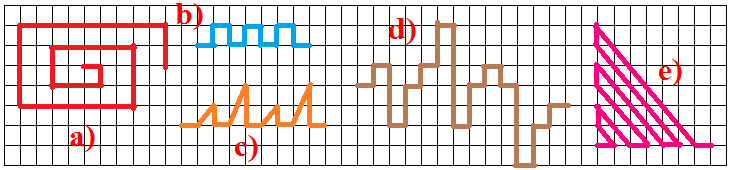 2. Câte numere pare sunt cuprinse între succesorul lui  843650  și  843665 ?3. Elefănțelul Jumbo adună primele 10 numere naturale scrise numai cu cifra 1:1 + 11 + 111 + 1111 + ... + 1111111111.Câte cifre diferite conține rezultatul ?4. Toate fetele din clasă dau mâna cu toți băieții. Au fost în total 77 de strângeri de mână. Câți elevi sunt în clasă ?5. Cu cifrele 1, 2, 3 și 4, Dino formează două numere de două cifre, folosind fiecare cifră o singură dată, astfel încât produsul lor să fie cel mai mare posibil. Care este acest produs ? 